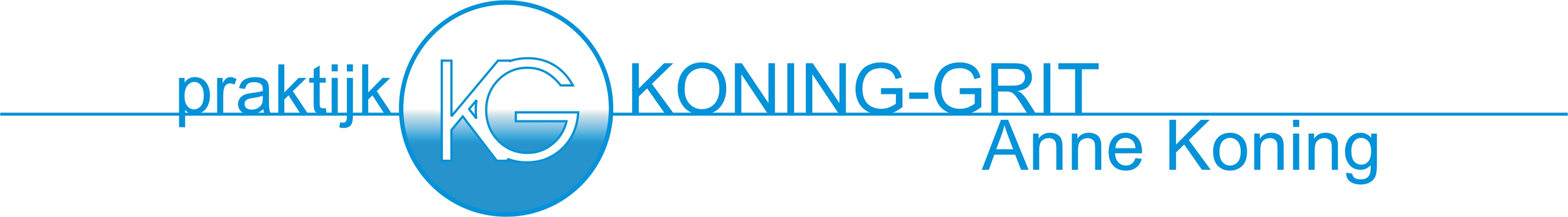 			Training Integraal systeemgericht werken bij huiselijk geweldDeze driedaagse training is specifiek gericht op medewerkers van Veilig Thuis of hulpverleners die betrokken zijn bij het Tijdelijk Huis Verbod na huiselijk geweld.
Tijdens de eerste twee dagen worden deelnemers geschoold in het systeemgericht analyseren van situaties waarin sprake is van huiselijk geweld. Verschillende thema’s die aan bod komen in een systeemgerichte analyse worden besproken, waarna deelnemers deze zullen toepassen op een eigen praktijkcasus. Hierbij zal ook aandacht worden besteed aan advisering over passende hulpverlening en samenwerking binnen de hulpverleningsketen. Tot slot worden plannen gemaakt hoe de opgedane kennis kan worden ingebed in de huidige werkwijze/welke aanpassingen de huidige werkwijze behoeft.
Tijdens de derde dag wordt ingezoomd op gespreksvoering met cliënten: hoe kun je cliënten motiveren om open te spreken over hun situatie en samen te onderzoeken hoe de veiligheid in hun gezin kan worden vergroot. In de middag worden gespreksvaardigheden geoefend door middel van rollenspel met trainingsacteurs.De training wordt gegeven door drs Anne Koning, systeemtherapeut
Informatie: praktijkkoning-grit.nl of telefonisch: 0612754710 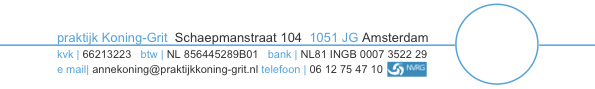 